UA: 000000000042848 - EE ANTONIO ALVES CAVALHEIROUA: 000000000043052 - EE GABRIEL POZZI - PROF.UA: 000000000043063 - EE CASTELLO BRANCOUA: 000000000043080 - EE JAMIL ABRAHAO SAADUA: 000000000043171 - EE MICHEL ANTONIO ALEM - PROF.UA: 000000000043173 - EE JOAQUIM RIBEIROUA: 000000000058728 - EE LIDIA ONELIA KALIL AUN CREPALDI - PROFA.UA: 000000000082477 - EE MARIA GERTRUDES CARDOSO REBELLO - IRMAUA: 000000000093885 - EE JANUARIO SYLVIO PEZZOTTI - PROFESSORCPFServidor/EmpregadoRecadastrarJustificar150730628-84CLAUDIA FREITAS CRUZ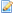 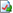 263288988-00JOSÉ MARCOS DUARTECPFServidor/EmpregadoRecadastrarJustificar292858588-56RAFAEL HENRIQUE DOS SANTOSCPFServidor/EmpregadoRecadastrarJustificar057351728-24DAMIANA EUFROSINA DE LIMACPFServidor/EmpregadoRecadastrarJustificar911307008-87MARIA APPARECIDA M BASSINELLOCPFServidor/EmpregadoRecadastrarJustificar095966868-36ROSEMEIRE CATTAI CONDUTTACPFServidor/EmpregadoRecadastrarJustificar104384218-76VALDICELIA DO CARMO DENARDICPFServidor/EmpregadoRecadastrarJustificar409489188-96RENATA CASSIA DE PAULACPFServidor/EmpregadoRecadastrarJustificar115472108-69MARGARETE APARECIDA FUGAGNOLLI GIACONCPFServidor/EmpregadoRecadastrarJustificar329008638-05MAYARA MARTA PAULINO